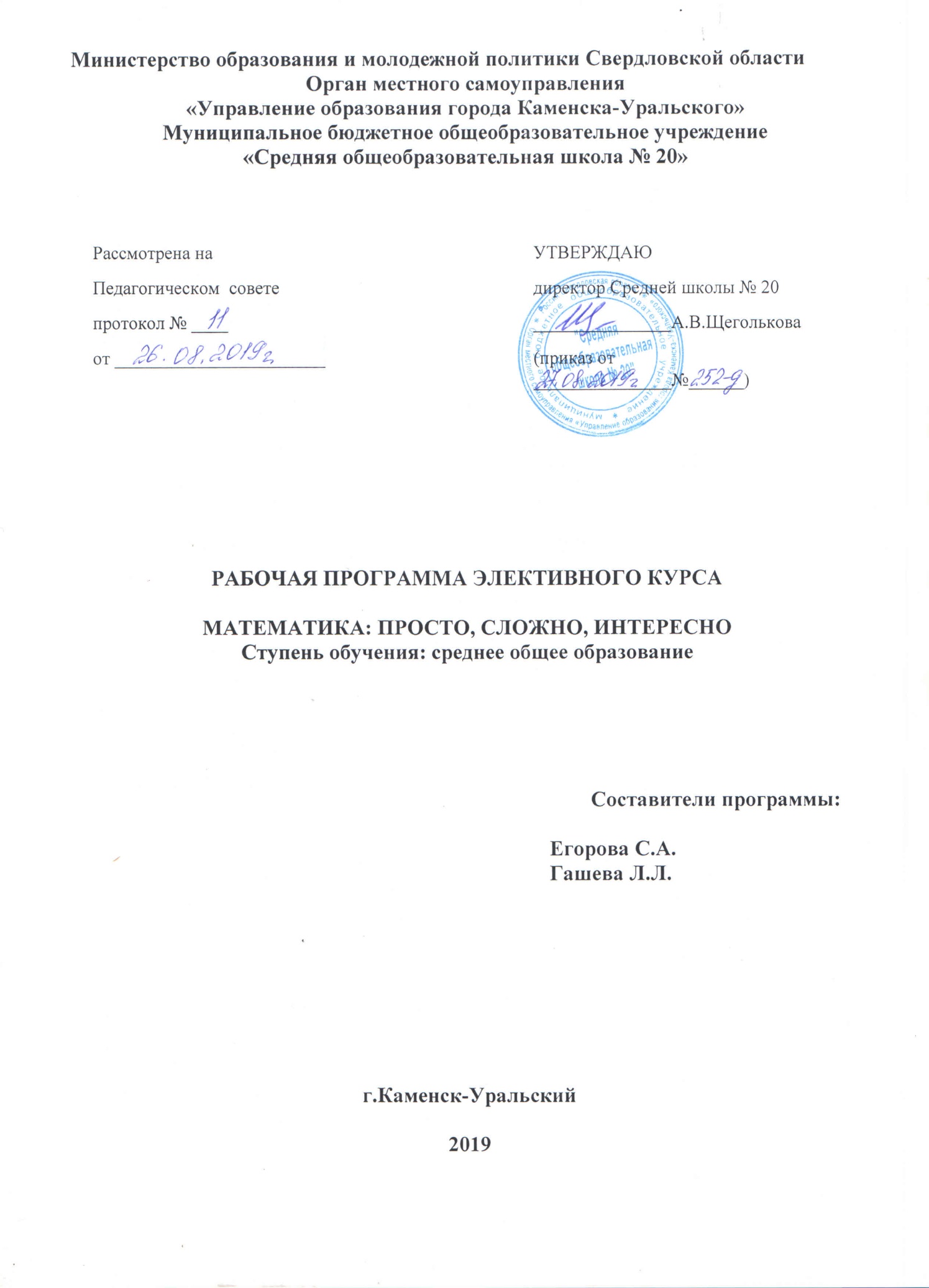 Пояснительная   запискаЭлективный курс предназначен для учащихся 11 класса, рассчитан на 68 часов. 
Данный элективный курс посвящен систематическому изложению учебного материала, связанного с задачи различного типа, с понятием модуля числа и аспектами его применения, а также посвящен одной из самых важных и трудных тем «Задачи с параметрами». В первой части программы рассматриваются различные методы решения уравнений и неравенств с модулем, основанные на определении модуля, его свойствах и графической интерпретации. Значительное внимание уделяется вопросам приложения модулей к преобразованиям корней.Для первой части программы характерна практическая направленность. Её основное содержание составляют учебные задачи. Часть из них приводится на занятиях с полным решением, иллюстрирующим тот или иной метод. Другие предлагаются для самостоятельной работы. Правильность выполнения этих заданий контролируется посредством приведенных ответов. Изложение практических приемов решения сопровождается необходимыми теоретическими сведениями.Результатом   изучения   дополнительных    вопросов   должно   стать   не  просто   знаниеучащимися   соответствующих    терминов  и   формулировок,а  умение   применять на  практикеприрешениизадач.Потому  что   именно  в  процессе   решения   задач   отрабатываются    соответствующие    навыки,  развиваются  интересы  и  склонности   к   математике. Учебники    содержат   большей  частью   стандартные   вопросы  и  задачи,поэтому  у   учащихся   вырабатывается   своего   рода  стереотипный   подход   к   стандартным  заданиям. А  при    выполнении    заданий   часто    необходимо   умение   применить  свои   знания  в  новой   ситуации,не  имея  готового   метода   решения,который    учащийся   должен   в   сжатые   сроки  разработать   самостоятельно,используя   известные    методы   из   различных разделов   курса   математики   средней   школы.Цели курса:- обобщение и систематизация знаний учащихся по основным разделам математики;интеллектуальное развитие учащихся в процессе учебных занятий;- обобщить и систематизировать знания о модуле.  - помочь повысить уровень понимания и практической подготовки в таких вопросах, как: а) преобразование выражений, содержащих модуль; б) решение уравнений и неравенств, содержащих модуль; в) построение графиков элементарных функций, содержащих модуль.      - обобщить и систематизировать знания о параметрах. Помочь повысить уровень понимания и практической подготовки в таких вопросах, как: а) замена параметра числом; б) поиск аналитических и графических решений простейших уравнений, неравенств и их систем; в) решение задач с параметром на свойства квадратичной функции.     - способствовать развитию математических, интеллектуальных способностей учащихся, развитию их познавательной деятельности.     - помочь осознать степень своего интереса к предмету и оценить возможности овладения им с точки зрения дальнейшей перспективы.- формирование умений применять полученные знания при решении «нетипичных», нестандартных задач;- повышение уровня математической подготовки выпускников.Задачи курса:- дополнить знания учащихся теоремами прикладного характера, областью применения которых являются задачи;- расширить и углубить представления учащихся о приемах и методах решения математических задач;- помочь овладеть рядом технических и интеллектуальных умений на уровне свободного их использования; - работать над формированием интереса к решению задач различного уровня сложности;-развить интерес и положительную мотивацию изучения математики.- научить учащихся преобразовывать выражения, содержащие модуль.         - научить учащихся решать уравнения и неравенства, содержащие модуль.         - научить строить графики, содержащие модуль.   - научить аналитически и графически решать простейшие уравнения, неравенства и их системы с параметрами.         - научить решать задачи с параметром на свойства квадратичной функции.  - помочь овладеть рядом технических и интеллектуальных умений на уровне свободного их использования. - помочь ученику оценить свой потенциал с точки зрения образовательной перспективы и подготовки к итоговой аттестации.Основной тип занятий - практикум. Для наиболее успешного усвоения материала планируются различные формы работы с учащимися: лекционно-семинарские занятия, групповые, индивидуальные формы работы.Требования  к  уровню    подготовки   учащихсяВ результате изучения курса учащиеся должны уметь:- решать  рациональные уравнения и неравенства;        - решать тригонометрические уравнения;- решать иррациональные уравнения и неравенства;- решать  показательные и логарифмические уравнения и неравенства;- находить производные  и первообразные функций;точно и грамотно формулировать теоретические положения и излагать собственные рассуждения в ходе решения заданий;уверенно решать задачи на вычисление, доказательство и построение графиков функций;-  применять свойства геометрических преобразований к построению графиков функций.Требования к уровню подготовкиВыполнение практических занятий имеет целью закрепить у учащихся теоретические знания и развить практические навыки и умения в области алгебры:учащиеся должны знать, что такое проценты и сложные проценты, основное свойство пропорции.знать схему решения линейных, квадратных, дробно-рациональных, иррациональных уравнений.знать способы решения систем уравнений.знать определение модуля и параметра; примеры уравнений с модулем и параметром; основные типы задач с модулем и параметрами; основные способы решения задач модулями и с параметрами. Знать определение линейного уравнения и неравенства с параметрами. Алгоритмы решения линейных уравнений и неравенств с параметрами графическим способом. Определение квадратного уравнения и неравенства с параметрами. Алгоритмы решения квадратного уравнения и неравенства с параметрами графическим способомпроводить тождественные преобразования иррациональных, показательных,   тригонометрических выражений.решать уравнения и неравенства.решать системы уравнений изученными методами.строить графики элементарных функций и проводить преобразования графиков, используя изученные методы.применять аппарат математического анализа к решению задач.применять основные методы геометрии (проектирования, преобразований, векторный, координатный) к решению геометрических задач.уметь применять вышеуказанные знания на практике.Виды и формы контроля уровня Текущий контроль: практическая работа, самостоятельная работа.Тематический контроль: тест.СодержаниеТема 1. Текстовые задачи (14 часов)Простейшие текстовые задачи. Выбор оптимального варианта. Выбор варианта из двух возможных. Выбор варианта из трех возможных Выбор варианта из четырех возможных. Текстовые задачи на проценты, сплавы и смеси, на движение, на совместную работу.Задачи с прикладным содержанием.Задачи экономического характера.Тема 2. Решение текстовых задач. (14 часов)Типы задач. Методы и способы решения задач. Основные способы моделирования задач. Составление плана решения задач. Задачи на движение. Равномерное движение. Одновременные события. Задачи на проценты.
Основная формула процентов. Средний процент изменения величины. Общий процент изменения величины.Задачи на работу.Работа. Производительность. Практические занятия с разноуровневыми заданиями. Задачи на концентрацию. Концентрация вещества.Процентное содержание вещества. Кол-во вещества.Тема 3. Модуль: общие сведения (4 часа)
Определение модуля числа, свойства модуля, геометрический смысл модуля. Тождественные преобразования выражений, содержащих знак модуля.
Тема 4. Решениеуравнений, содержащих модуль (12 часов)
Решение линейных, квадратных, дробно-рациональных неравенств вида: f|x| > a; |f(x)| ≤ a; |f(x)| ≤ g(x); |f(x)| ≤ |g(x)|; |f(x)| > g(x).
Решение неравенств, содержащих модуль в модуле.Решение уравнений, содержащих несколько модулей.Решение уравнений с «двойным» модулем.Решение систем неравенств, содержащих модуль.Схема Горнера;  решение  уравнений высших степеней,  содержащих модули.
Тема 5. Графики функций, содержащих модуль (3 часа)Графики функций,  связанных с модулем
Построение графиков линейных, квадратичных, дробно-рациональных функций содержащих модуль.Построение графиков функций. Решение уравнений и неравенств графическим способом, содержащих модули.
Тема 6.  Параметр: общие сведения (9 часов)
Знакомство с параметром. Замена параметра числом.Параметр и поиск решений уравнений, неравенств с параметрами и их систем. Простейшие уравнения и неравенства с параметрами, решаемые аналитически.
Тема 7. Параметр и квадратичная функция (5 часов)
Задачи на свойства квадратичной функции, решаемые аналитически. «Каркас» квадратичной функции. 
Тема 8. Итоговое занятие. (1 час)Тема 9. Защита творческих проектов (1 час) 
Тематический планЛИТЕРАТУРА ДЛЯ УЧАЩИХСЯ
Лысенко Ф.Ф., Иванова С.О Сборник заданий для подготовки кЕГЭ 11 класс.. – М.: Просвещение, 2018, 2019. – 350 с.Галицкий М. Л. (и др.). Сборник задач по алгебре для 11 классов учебное пособие для учащихся школ и классов с углубленным изучением математики. М.: Просвещение, 1999.П.И. Горнштейн, В.Б. Полонский, М.С. Якир. Задачи с параметрами. 3-е издание, дополненное и переработанное. - М.: Илекса, Харьков: Гимназия, 2005, - 328 с.Демонстрационные версии экзаменационной работы по алгебре в 2018 году, в 2019 году. – М.: Федеральная служба по надзору в сфере образования и науки, 2018, 2019.http// www fipi.ru. 


ЛИТЕРАТУРА ДЛЯ УЧИТЕЛЯФедеральный компонент государственного стандарта общего образования. Математика. Основное общее образование;   Сборник нормативных документов. Математика /сост. Э.Д.Днепров, А.Г.Аркадьев. – 3-е изд., стереотип. – М.: Дрофа, Маркова В. И. Деятельностный подход в обучении математике в условиях предпрофильной подготовки и профильного обучения. Учебно-методическое пособие. Киров – 2017. Итоговая аттестация по математике в 11-м классе: новая форма [Текст] / автор-сост. В.И.Маркова. – Киров: КИПК и ПРО, 2018. – 98 с.Студенецкая В. Н., Сагателова Л. С. Математика. 11 классы: сборник элективных курсов. Волгоград: Учитель, 2006. Ткачук В. В. Математика – абитуриенту. М.: МЦНМО, ТЕИС.Егерман Е. Задачи с модулем. 10 – 11 классы. Математика. Приложение к газете «Первое сентября» 2004, № 23 с. 18-20, № 25-26 с. 27-33, № 27-28 с. 37-41.Захарова В. Модуль и графики. 10-11 классы. Математика. Приложение к газете «Первое сентября» 2012, № 36 с. 4-8, 10. Захарова В. Модуль и графики. 6-11 классы. Математика. Приложение к газете «Первое сентября» 2012, №41 с. 28-32.Сканави М. И. Сборник задач по математике для поступающих во втузы. Тбилиси, 1992. Скворцова М. Уравнения и неравенства с модулем. 8-9 классы. Математика. 2004, № 20 с.Муслинов, В. С. Задачи с параметрами. [Электронный ресурс]/ http://www.depedu.yar.ruДемонстрационные версии экзаменационной работы по алгебре в 2018 году, в 2019 году. – М.: Федеральная служба по надзору в сфере образования и науки, 2018, 2019.http// www fipi.ru. 
№   Кол-вочасов№   Кол-вочасов1, 2Простейшие текстовые задачи23, 4Выбор оптимального варианта.25, 6Текстовые задачи на проценты, сплавы и   смеси27, 8Текстовые задачи на движение и   совместную работу29,10Задачи с прикладным содержанием211,12Задачи экономического характера213,14Задачи на анализ практической ситуации215,16Типы задач. Методы и способы решения задач. 217,18Основные способы моделирования задач. Составление плана решения задач. 219,20Задачи на движение. Равномерное движение. Одновременные события221,22Задачи на проценты.
Основная формула процентов. Средний процент изменения величины. Общий процент изменения величины.223,24Задачи на работу.Работа. Производительность. Практические занятия с разноуровневыми заданиями.225,26Задачи на концентрацию. Концентрация вещества.227,28Процентное содержание вещества. Кол-во вещества. 229,30Определение модуля числа, свойства модуля, геометрический смысл модуля. 231,32Тождественные преобразования выражений, содержащих знак модуля.233,34Решение линейных, квадратных, дробно-рациональных уравнений вида: f|x|= a; |f(x)|= a; |f(x)|= g(x); |f(x)|= |g(x)|235,36Решение неравенств, содержащих модуль в модуле237,38Решение уравнений, содержащих несколько модулей. 239,40Решение уравнений с «двойным» модулем.241,42Решение систем уравнений, содержащих модуль.243,44Схема Горнера;  решение  уравнений высших степеней,  содержащих модули.245,46Графики функций,  связанных с модулем247,48, 49,50Построение графиков линейных, квадратичных, дробно-рациональных функций содержащих модуль.451,52Построение графиков функций. Решение уравнений и неравенств графическим способом, содержащих модули.253Знакомство с параметром.154,55,56Замена параметра числом.357,58Параметр и поиск решений уравнений, неравенств с параметрами и их систем.259,60,61Простейшие уравнения и неравенства с параметрами, решаемые аналитически.362,63,64Задачи на свойства квадратичной функции, связанные с параметрами, решаемые аналитически.365,66«Каркас» квадратичной функции.267Защита творческих проектов                              1 часЗащита творческих проектов                              1 час68Итоговое занятие.                                                  1 часИтоговое занятие.                                                  1 час